บันทึกข้อความ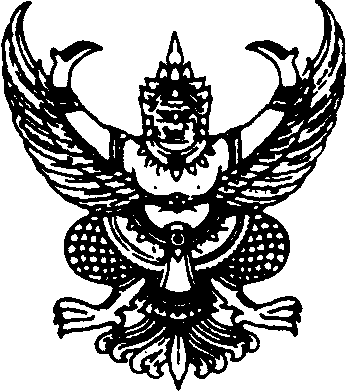 ส่วนราชการ  กลุ่มบริหารวิชาการ  งานทะเบียนวัดผล  โทร 525                             ที่     กว         /๒๕65 	วันที่  เรื่อง  ขออนุญาตสอบภายหลังเรียน   ผู้อำนวยการโรงเรียนหอวังด้วย ข้าพเจ้า ............................................................................................... ผู้ปกครอง/ครูที่ปรึกษาของ ด.ญ./ด.ช./น.ส./นาย ........................................................ชั้น .............. เลขที่ ...........เลขประจำตัว.................... เบอร์โทร..................................ขออนุญาตให้นักเรียนสอบภายหลัง  สำหรับการสอบ   กลางภาค  ปลายภาค     ภาคเรียนที่ ............... ปีการศึกษา ..................... เนื่องจาก ……………………………………………………………………………..………………………………………………………………………………………………………………………………………….............................ข้าพเจ้ารับทราบและยินยอมให้คะแนนจากการสอบเป็นไปตามระเบียบโรงเรียนหอวังว่าด้วยการปฏิบัติของผู้เข้าสอบ ลงวันที่ 5 กันยายน 2561 โดยนักเรียนจะติดตามสอบภายใน 1 สัปดาห์หลังจากวันสอบกลางภาค/ปลายภาคเรียน		จึงเรียนมาเพื่อโปรดพิจารณา	                              ลงชื่อ                                           ผู้ปกครอง/ครูที่ปรึกษา	                              (                                          )                            ........... /............ /..........		เรียน  ผู้อำนวยการโรงเรียน       ..........................................................................................................................................       ............................................................................................................................................       ............................................................................................................................................                             (นางสาวปัทมาสน์  บุญทรง)                             หัวหน้างานทะเบียนวัดผล                            ........... /............ /..........ความเห็นรองผู้อำนวยการกลุ่มบริหารวิชาการ       .........................................................................................................................................(นางสาววิลาวัลย์  อันมาก)รองผู้อำนวยการกลุ่มบริหารวิชาการ    		            ............ /.......... /...........	